Дистант. 4 ОИИ. Домашнее задание от 30.04.21.Подготовка к экзамену по сольфеджио.Билет 8Спеть гамму d-moll. Построить и спеть в этой тональности: S5/3, S6, S6/4.2. Построить и спеть от ноты d вверх: м3, ч5, вниз: м2, ч4, ч1.3. В тональности D-dur построить и спеть D7 c разрешениями.4. Калмыков, Фридкин (1ч) №257.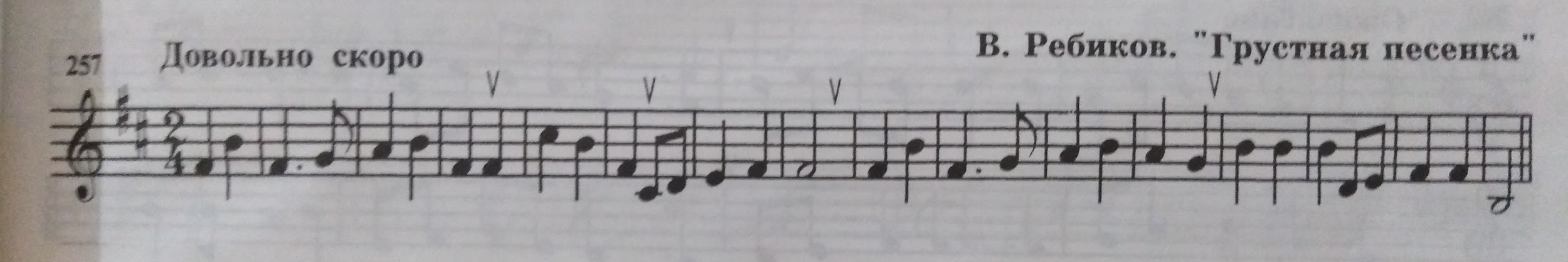 Устно ответить на следующие вопросы по номеру 257:С какой ступени начинается мелодия? Назовите такт, где начинается второе предложение? Сколько тактов в каждом предложении? 